         ҠАРАР                                            	             РЕШЕНИЕО порядке принятия решения о применении мер ответственности к депутату Совета сельского поселения Тузлукушевский сельсовет муниципального района Чекмагушевский район Республики Башкортостан В соответствии с Федеральным законом от 25 декабря 2008 г. № 273-ФЗ «О противодействии коррупции», Федеральным законом                                 от 6 октября 2003 г. № 131-ФЗ «Об общих принципах организации местного самоуправления в Российской Федерации»,  Законом Республики Башкортостан от 13 июля 2009 г.  № 145-з  «О противодействии коррупции в Республике Башкортостан», Законом Республики Башкортостан                           от 18 марта 2005 г.  № 162  «О местном самоуправлении в Республике Башкортостан», Уставом сельского поселения Тузлукушевский сельсовет муниципального района Чекмагушевский район Республики Башкортостан,   Совет сельского поселения Тузлукушевский сельсовет муниципального района Чекмагушевский район Республики Башкортостан  РЕШИЛ:1. Утвердить Порядок принятия решения о применении мер ответственности к депутату Совета сельского поселения Тузлукушевский сельсовет муниципального района Чекмагушевский район Республики Башкортостан согласно приложению к настоящему решению.2. Настоящее решение разместить на официальном информационном сайте Администрации сельского поселения Тузлукушевский сельсовет муниципального района Чекмагушевский район Республики Башкортостан тузлукуш.рф  и  на информационном стенде Администрации сельского поселения Тузлукушевский сельсовет муниципального района Чекмагушевский район  Республики Башкортостан.3. Контроль за исполнением настоящего решения возложить на комиссию по соблюдению Регламента Совета, статуса и этики депутата Совета сельского поселения Тузлукушевский сельсовет муниципального района Чекмагушевский район Республики Башкортостан.Глава сельского поселения				      		З.М.Камаловас.Тузлукушево__ апреля 2020 г.№ 51Приложение к  проекту  решения Совета сельского поселения Тузлукушевский сельсовет муниципального района Чекмагушевский район Республики Башкортостанот ____ апреля  2020 г. № 51ПОРЯДОКпринятия решения о применении мер ответственности к депутату Совета сельского поселения Тузлукушевский сельсовет  муниципального района Чекмагушевский район Республики Башкортостан 1. Настоящим Порядком принятия решения о применении к депутату Совета сельского поселения Тузлукушевский сельсовет муниципального района Чекмагушевский район Республики Башкортостан  (далее соответственно — депутат, Совет) мер ответственности определяется порядок принятия решения о применении к депутату, представившему недостоверные или неполные сведения о своих доходах, расходах, об имуществе и обязательствах имущественного характера, а также сведения о доходах, расходах, об имуществе и обязательствах имущественного характера своих супруги (супруга) и несовершеннолетних детей, если искажение этих сведений является несущественным, мер ответственности.2. К депутату, представившему недостоверные или неполные сведения о своих доходах, расходах, об имуществе и обязательствах имущественного характера, а также сведения о доходах, расходах, об имуществе и обязательствах имущественного характера своих супруги (супруга) и несовершеннолетних детей, если искажение этих сведений является несущественным, могут быть применены  меры ответственности, указанные в части 7.3-1 статьи 40 Федерального закона от 6 октября 2003 года № 131-ФЗ «Об общих принципах организации местного самоуправления в Российской Федерации» (далее — меры  юридической ответственности).3. Решение  Совета о  применении мер юридической ответственности к  депутату принимается не позднее шести месяцев со дня поступления в Совет обращения Главы Республики Башкортостан, предусмотренного частью 2 статьи 12.5 Закона Республики Башкортостан от 18 марта 2005 года № 162 «О местном самоуправлении в Республике Башкортостан», и не позднее трех лет со дня представления депутатом сведений о своих доходах, расходах, об имуществе и обязательствах имущественного характера, а также сведений о доходах, расходах, об имуществе и обязательствах имущественного характера своих супруги (супруга) и несовершеннолетних детей.Днем появления основания для применения мер юридической ответственности является день поступления в Совет обращения Главы Республики Башкортостан с заявлением о применении мер юридической ответственности к депутату. 4. Депутату, в отношении которого на заседании Совета рассматривается вопрос о применении мер юридической ответственности, предоставляется слово для выступления.5. Решение Совета о применении мер юридической ответственности к депутату принимается большинством голосов от установленной численности депутатов, тайным голосованием и подписывается председателем Совета.Депутат, в отношении которого рассматривается вопрос о применении мер юридической ответственности, не принимает участия в голосовании.  В случае отсутствия депутата, в отношении которого рассматривается вопрос о применении мер юридической ответственности, и который был надлежащим образом уведомлен о дате и времени рассмотрения, решение принимается без его участия.   6. В случае принятия решения о применении мер юридической ответственности к председателю Совета, данное решение подписывается депутатом, председательствующим на заседании Совета.7. Копия решения о применении мер юридической ответственности к депутату в течение 10 рабочих дней со дня его принятия размещается на официальном сайте органов местного самоуправления муниципального района Чекмагушевский район Республики Башкортостан в информационно-телекоммуникационной сети «Интернет» и вручается лицу, в отношении которого рассматривался вопрос, либо направляется заказным письмом.Кроме того, копия решения направляется Главе Республики Башкортостан.БАШҠОРТОСТАНРЕСПУБЛИКАҺЫСАҠМАҒОШ  РАЙОНЫмуниципаль районЫНЫҢТУҘЛЫҠЫУЫш АУЫЛ СОВЕТЫАУЫЛ  БИЛӘмӘҺЕ ХАКИМИӘТЕ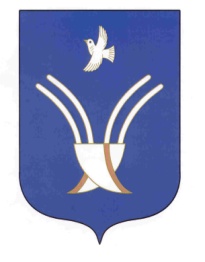 СОВЕТ сельского поселенияТузлукушевский сельсоветмуниципального района           Чекмагушевский район Республики Башкортостан 